Мониторинг объекта (ОН –Холохоренко А.М.): с. Анучино, 03.05. 2024Проведение работ по капитальному ремонту ДШИ с. Анучино, у. 100 лет Анучино, 2 Сроки выполнения работ: 01.05.- 31.07.2023. Подрядчик ООО Кристалл»Подрядчик приступи л к выполнению подготовительных работ на объекте. На объекте - 2 работника.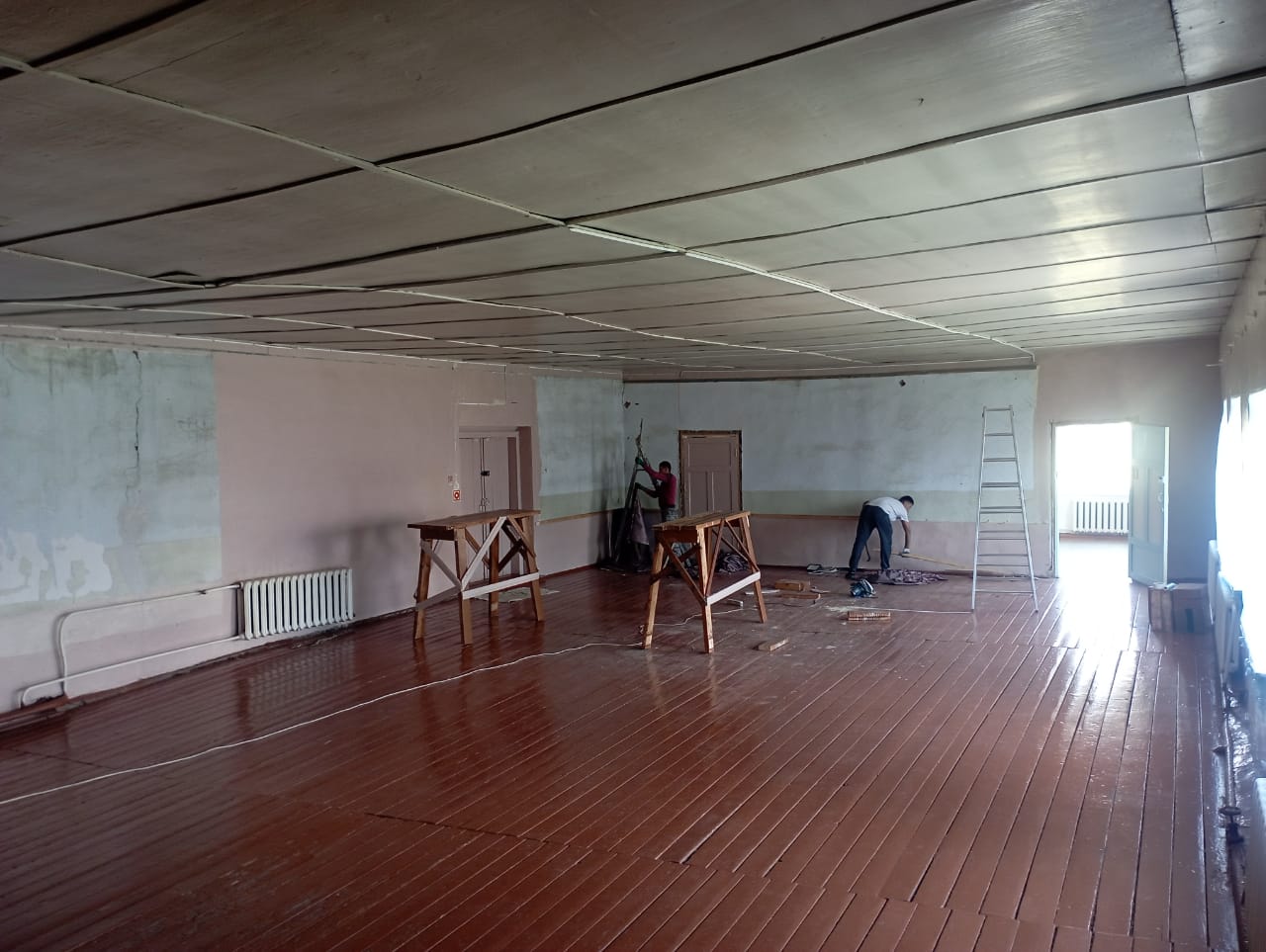 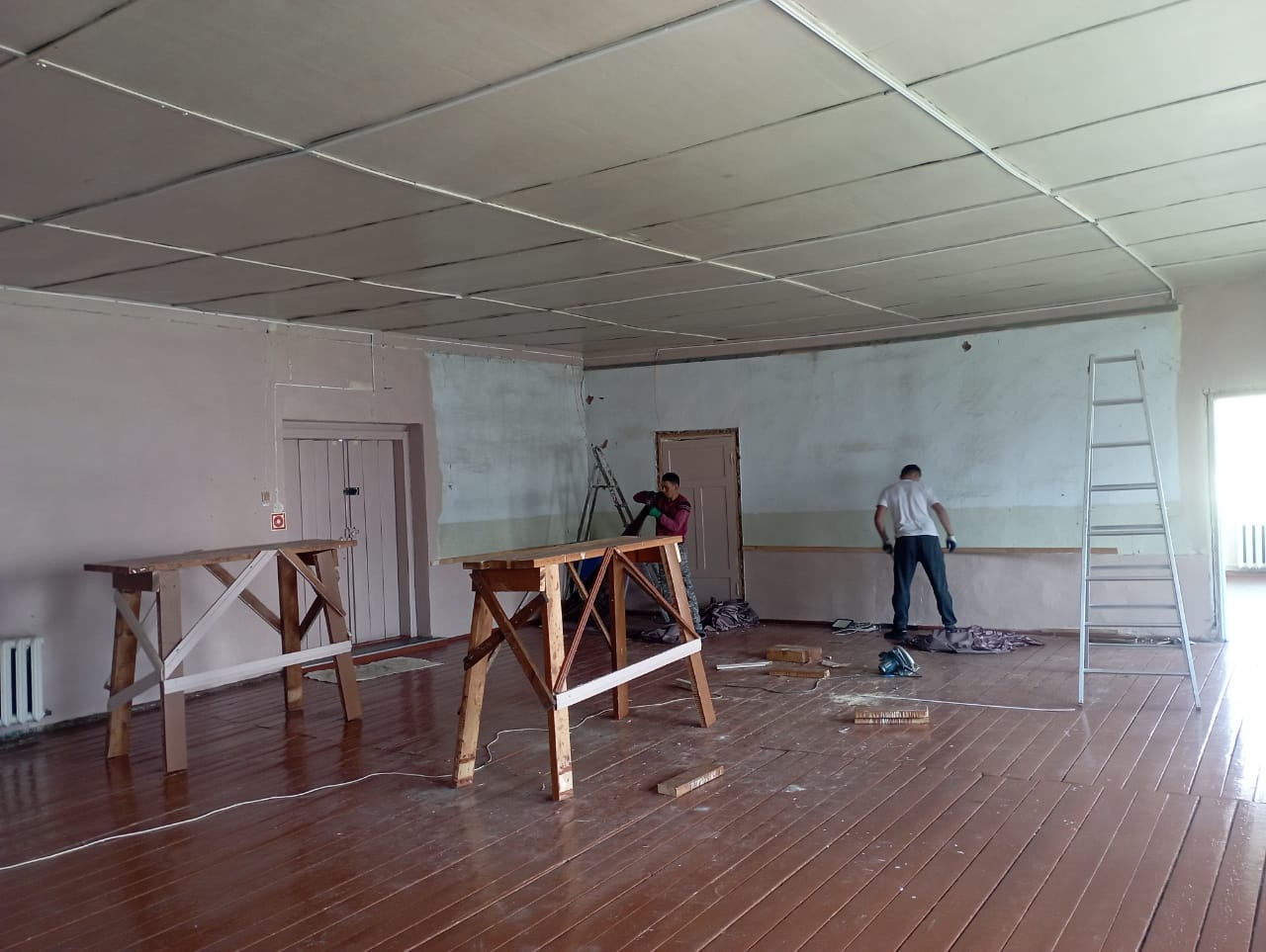 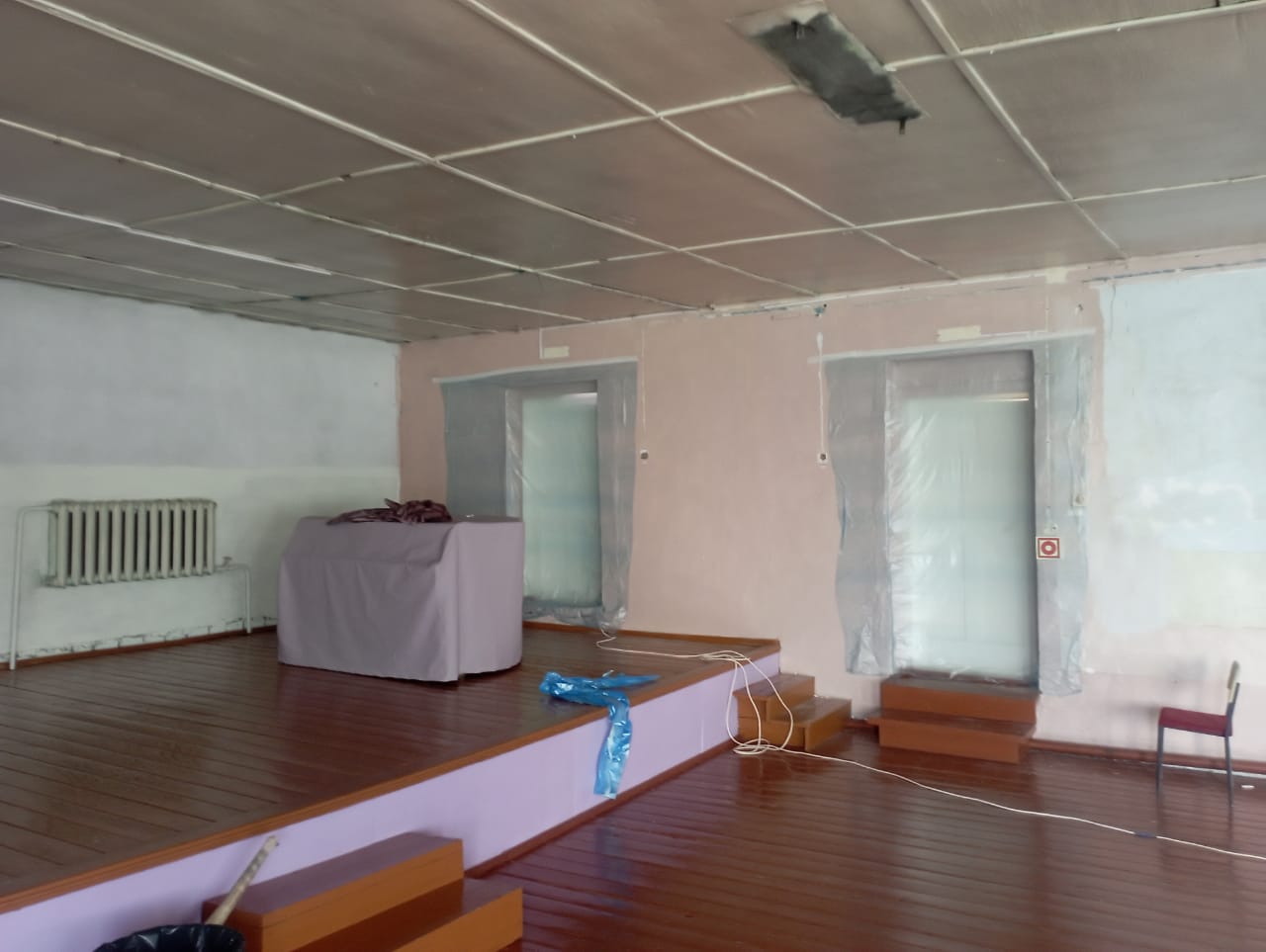 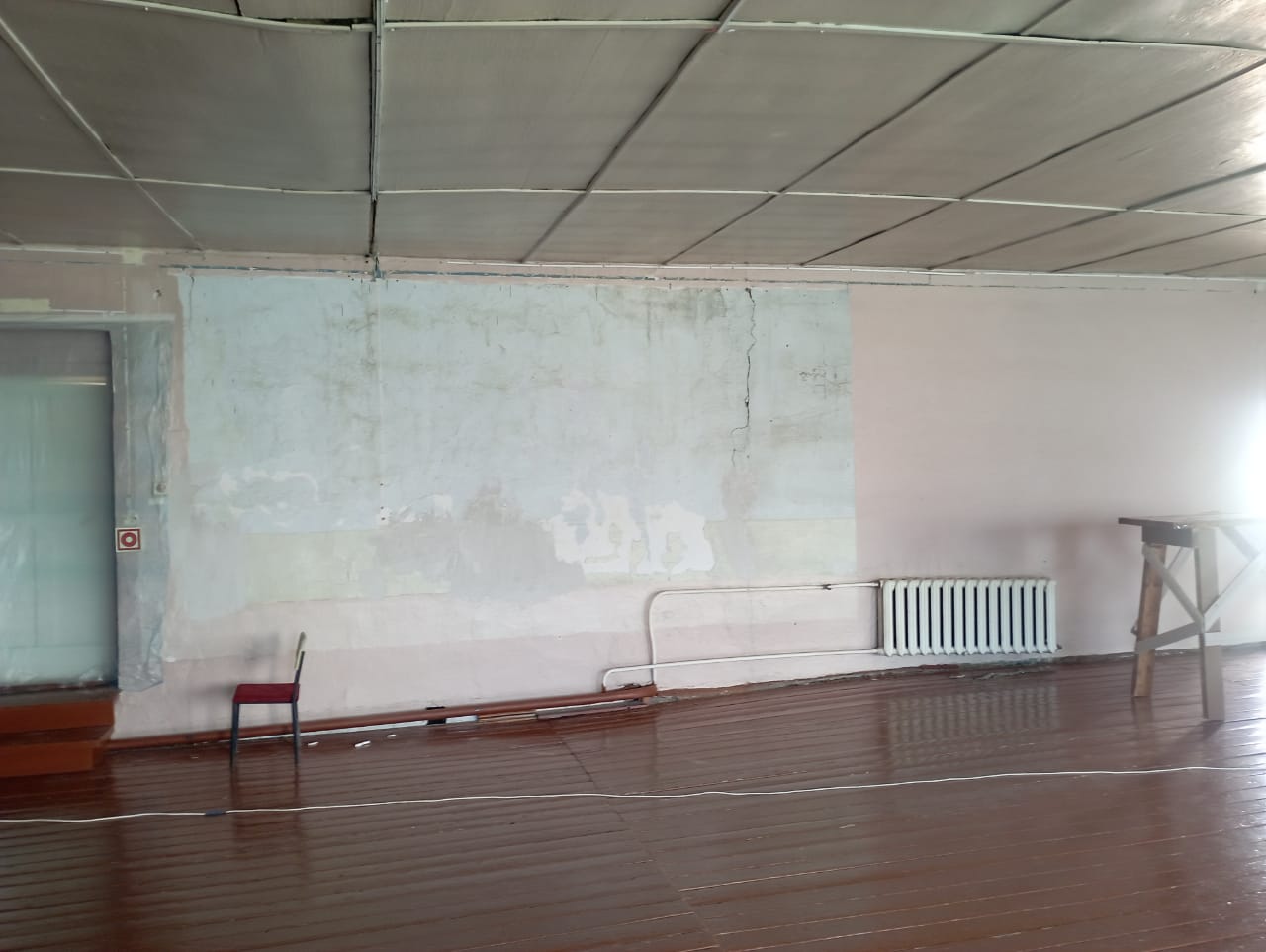 